Подать заявление в организации отдыха и оздоровления детей.Подача заявления на путевку в муниципальные организации отдыха и оздоровления детей (МБУ ДОЛ «Чайка», ЗС(п)Л «Ратник», оздоровительный лагерь с дневным пребыванием детей, лагерь труда и отдыха для подростков) осуществляется через Единый портал государственных услуг (госуслуги, ЕПГУ);Подача заявления на путевку в частные организации отдыха и оздоровления детей (ЗДОЛ «Светлячок», ЗДОЛ «Звездочка», ЗДОЛ «Романтика») осуществляется на предприятии, где работают родители (законные представители) или в организации отдыха и оздоровления детей.Прием заявок на льготные путевки для детей-сирот и детей, оставшихся без попечения родителей, для детей из льготных категорий семей, детей участников специальной военной операции осуществляется с 19 марта по 2 апреля 2024 года.При наличии свободных мест в организациях отдыха и оздоровления срок подачи заявлений может быть продлен.Консультации и получение помощи по вопросам подачи заявления через ЕПГУ можно получить:-  для ЛДП и ЛТиО - в организациях, которые открывают лагеря;-  для ЗС(п)Л «Ратник» - в МБУ ДО «Детско-юношеский центр» по адресу: г. Междуреченск, пр. Коммунистический, 11, каб.11.понедельник – пятница с 8.00 до 17.00 обед 12.00-13.00по четвергам (21.03.2024 и 28.03.2024) с 13.00 до 17.00- для МБУ ДОЛ «Чайка» - в МКУ УО по адресу: г. Междуреченск, пр. 50 лет Комсомола, 36А, каб.19.по вторникам (19.03.2024, 02.04.2024) с 8.00 до 12.00по четвергам (21.03.2024 и 28.03.2024) с 13.00 до 17.00Алгоритм подачи заявления на отдых ребенка в оздоровительном лагере с дневным пребыванием детей в период летних  каникул.График смен в загородный специализированный (профильный) лагерь «Ратник» МБУ ДО «Детско-юношеский центр» Междуреченского городского округаВ лагере могут интересно и активно отдохнуть дети от 10 до 18 лет (с 8 лет – при условии, если ребенок занимается в объединениях и секциях физкультурно-спортивной направленности и имеет общую физическую подготовку). Ребенок должен иметь 1 или 2 группу здоровья.В течение лета будут организованы 4 смены длительностью по 12 дней каждая.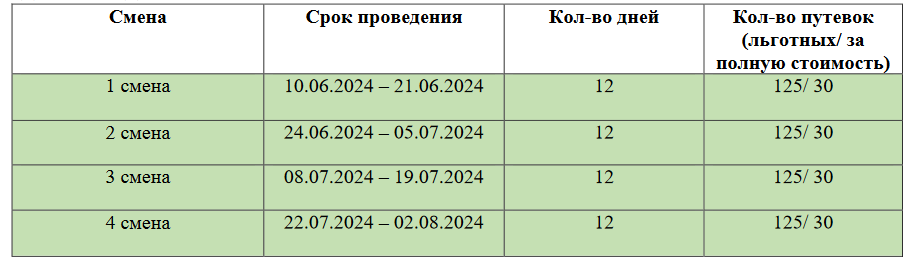 с 19 марта 2024 года начнется прием заявок в ЗС(п)Л «Ратник» МБУ ДО «Детско-юношеский центр» по адресу: г. Междуреченск, просп. Коммунистический, 11, каб.11Часы приема:Понедельник - четверг с 08-00 до 17-00Пятница с 08-00 до 14-30обеденный перерыв с 12-00 до 13-00Полная стоимость путевки 22500,00 руб. Стоимость путевки для обучающихся общеобразовательных учреждений муниципального образования «Междуреченский городской округ Кемеровской области - Кузбасса», в государственном бюджетном профессиональном образовательном учреждении Междуреченский горностроительный техникум или зарегистрированных на территории Междуреченского городского округа – 9000,00 рублей (40% от полной стоимости путевки).Один из родителей (законных представителей) представляет следующий пакет документов:1. Заявку и согласие на обработку персональных данных по форме согласно приложениям № 1,2 (допускается подача не более двух заявок – на разные смены);2. Документ, удостоверяющий личность родителя (законного представителя), подающего заявление;3. Копию свидетельства о рождении ребенка (если копия документа не заверена нотариально, то она предоставляется вместе с оригиналом);4. Справку общеобразовательного учреждения, подтверждающую обучение ребенка в муниципальном общеобразовательном учреждении Междуреченского городского округа или МГСТ или справку, подтверждающую регистрацию на территории Междуреченского городского округа;5. Номер СНИЛС;6. Номер сертификата дополнительного образования;7. Справку от участкового врача - допуск-разрешение на отдых в палаточном лагере;8. Дети возраста от 8 до 10 лет предоставляют справку из образовательного учреждения, из спортивной школы, организации дополнительного образования подтверждающую обучение попрограммам физкультурно-спортивной или туристско- краеведческой направленностей;9. Для детей-сирот и детей, оставшихся без попечения родителей – решение уполномоченного органа об установлении опеки (попечительства).По всем возникающим вопросам обращаться по тел. 8 (384-75) 2-84-20, 8-996-415-30-10График смен в загородных лагерях Междуреченского городского округа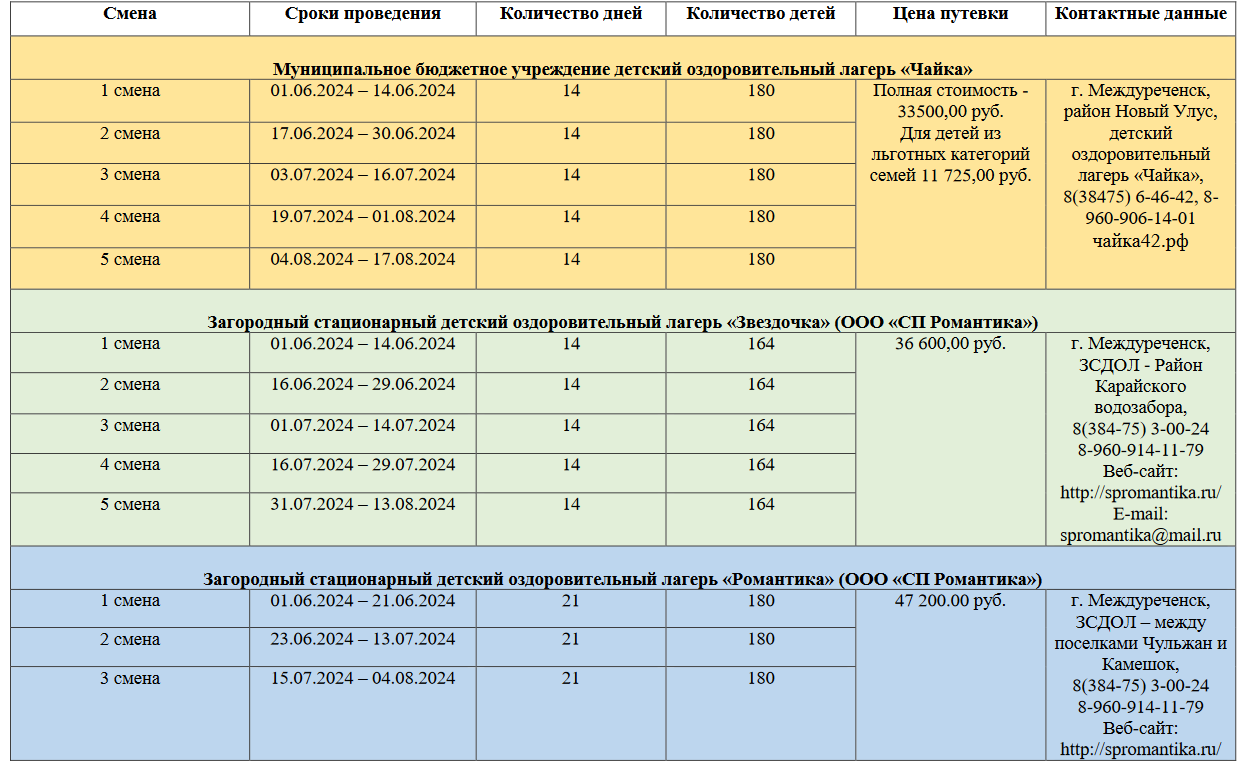 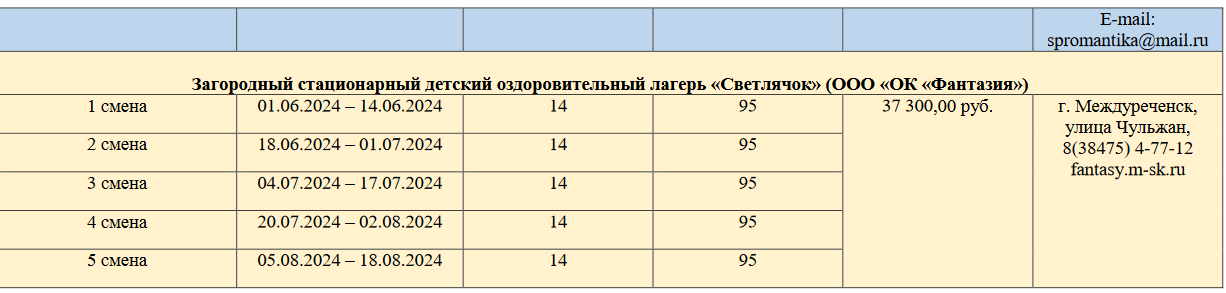 Лагерь с дневным пребыванием детей  МБОУ СОШ №25 «Летний экспресс» в 2024 годуЛагерь труда и отдыха для подростков МБОУ СОШ №24«Зеленый патруль» в 2024 г.Если у Вас появились вопросы по летнему отдыху, их можно задать специалистам. Войти в личный кабинет
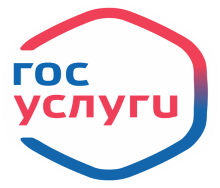 Выбрать: «Организация отдыха детей в каникулярное время»нажать кнопку «начать»Ввести данные:
Заявитель (ФИО, номер телефона (подтвердить), 
E-mail, адрес)нажать кнопку «подтвердить»Указать сведения о ребенке:Ф.И.О.нажать кнопку «подтвердить»СНИЛСУказать СНИЛС ребенканажать кнопку «подтвердить»Указать актовую запись Ввести номер свидетельства, дату и кем выдано свидетельствонажать кнопку «подтвердить»Родитель/ опекунВыбрать нужноенажать кнопку «подтвердить»Фамилии ребенка и родителя разные/ фамилии одинаковыеВыбрать нужноенажать кнопку «подтвердить»Категория Выбираем нужную категорию из списканажать кнопку «подтвердить»Выбор организации отдыха и оздоровления детейВыбрать организацию отдыха и оздоровления детей, на базе которой будет функционировать оздоровительный лагерь с дневным пребыванием детейнажать кнопку «подтвердить»Отправить заявку1 сменаК-во днейАдресФИО начальника сменыКонтактный телефонГрафик приема03.06.2024-27.06.202421ул. Пушкина, 18Мея Лина Владимировна89069761418Понедельник-пятница9.00-17.00Каб.331 сменаК-во днейАдресФИО начальника сменыКонтактный телефонГрафик приема03.06.2024-27.06.202421ул. Пушкина, 18Мея Лина Владимировна89069761418Понедельник-пятница9.00-17.00Каб.33ДолжностьФ.И.О.Контактный номер телефонаВремя работы/обедНачальник отдела по координации социальных вопросов администрации Междуреченского городского округаКрасова Наталья Ивановна8(38475)  2-82-36Понедельник - четверг8-00 до 17-00,пятница с 8-00 до 16-00,обеденный перерыв12-00 - 12-48Заместитель начальника МКУ УОГлиюн Виктория Викторовна8(38475)  2-34-09Понедельник - четверг8.00– 17.00,пятница8.00 – 16.00 (с апреля по сентябрь 8.00 – 14.30)обеденный перерыв12.00 – 13.00Начальник отдела воспитательной работы и дополнительного образования МКУ УОТарская Галина Алексеевна8(38475) 2-14-75Понедельник - четверг8.00– 17.00,пятница8.00 – 16.00 (с апреля по сентябрь 8.00 – 14.30)обеденный перерыв12.00 – 13.00Главный специалист отдела воспитательной работы и дополнительного образования МКУ УОЕвграфова Галина Александровна8(38475) 2-14-75Понедельник - четверг8.00– 17.00,пятница8.00 – 16.00 (с апреля по сентябрь 8.00 – 14.30)обеденный перерыв12.00 – 13.00Заместитель начальника МКУ УФКиСЧерепанов Александр Владимирович8(38475) 2-10-09Понедельник - четверг8.00– 17.00,пятница8.00 – 16.00 (с апреля по сентябрь 8.00 – 14.30)обеденный перерыв12.00 – 13.00Начальник отдела по координации социальных вопросов УСЗН АМГОЛукьянова Людмила Валерьевна8(38475) 4-34-29Понедельник - четверг8.00– 17.00,пятница8.00 – 16.00обеденный перерыв12.00 – 13.00Директор МБУ ДОЛ «Чайка»Орколайнен Наталья Викторовна8(38475) 9-90-96, 9-90-37Понедельник - четверг8.00– 17.00,пятница8.00 – 16.00 (с апреля по сентябрь 8.00 – 14.30)обеденный перерыв12.00 – 13.00Заместитель директора МБУ ДО «Детско-юношеский центр» (ЗС(п)ПЛ «Ратник»)Строгина Марина АлександровнаБелова Анна Юрьевна8(38475) 4-00-20Понедельник - четверг8.00– 17.00,пятница8.00 – 16.00 (с апреля по сентябрь 8.00 – 14.30)обеденный перерыв12.00 – 13.00Директор ООО «Оздоровительный комплекс «Фантазия» АО «Междуречье» (ЗСДОЛ «Светлячок»)Плиско Инна Ивановна8(38475) 4-77-12Понедельник - четверг8.00– 17.00,пятница 8.00 – 16.00обеденный перерыв12.00 – 13.00Специалист по продажам путевок ООО «Оздоровительный комплекс «Фантазия» АО «Междуречье» ЗСДОЛ «Светлячок»Гавриленко Анжелика Сергеевна8(38475) 4-77-12Понедельник - четверг8.00– 17.00,пятница 8.00 – 16.00обеденный перерыв12.00 – 13.00Директор ООО «СП Романтика»Корзун Анастасия Валерьевна8(38475) 3-00-61Понедельник - четверг8.00– 17.00,пятница 08.00 – 16.00обеденный перерыв12.00 – 13.00Ведущий специалист по продажам путевок ООО «СП Романтика»Пономарева Елена Анатольевна8(38475) 3-00-24,8-923-530-41-40Понедельник - четверг8.00– 17.00,пятница 08.00 – 16.00обеденный перерыв12.00 – 13.00Директор МБОУ СОШ №25Николайкова Елена Владимировна8(38475)3-14-12,3-14-23Понедельник - пятница9.00– 17.00,обеденный перерыв12.00 – 13.00Заместитель директора по воспитательной работе МБОУ СОШ №25Хамроева Светлана Владиммировна8(38475)3-14-12,89234620269Понедельник – пятница8.00– 17.00,обеденный перерыв12.00 – 13.00Начальник смены МБОУ СОШ №25Мея Лина Владимировна8(38475)3-14-12,89069761418Понедельник – пятница9.00– 17.00,обеденный перерыв12.00 – 13.00